                   ПРИКАЗ					                  БОЕРЫК           от____________                    г. Казань                  № ____________В целях актуализации нормативных правовых актов Государственного комитета Республики Татарстан по тарифамп р и к а з ы в а ю: Внести в приказ Государственного комитета Республики Татарстан по тарифам от 15.03.2016 № 63 «Об утверждении Порядка сообщения государственными гражданскими служащими Республики Татарстан в Государственном комитете Республики Татарстан по тарифам о возникновении личной заинтересованности при исполнении должностных обязанностей, которая приводит или может привести к конфликту интересов» (с изменениями, внесенными приказом Государственного комитета Республики Татарстан по тарифам от 08.09.2021 № 497/2021) следующие изменения:	в пункте 2 слова «отдела финансового учета, кадров и государственной службы» заменить словами «отдела финансового учета, кадров, государственной службы и мобилизационной работы»;	в пункте 5 слова «первого заместителя председателя Государственного комитета Республики Татарстан по тарифам А.Л. Штрома» заменить словами «первого заместителя председателя Государственного комитета Республики Татарстан по тарифам Л.В.Хабибуллину». Настоящий приказ вступает в силу со дня его официального опубликования.Врио председателя                                                                              Л.В.ХабибуллинаГОСУДАРСТВЕННЫЙ комитетРЕСПУБЛИКИ ТАТАРСТАН по тарифам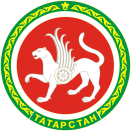     ТАТАРСТАН       РЕСПУБЛИКАСЫның        тарифлар буенча ДӘҮЛӘТ    комитеты       О внесении изменений в приказ Государственного комитета Республики Татарстан по тарифам 
от 15.03.2016 № 63 «Об утверждении Порядка сообщения государственными гражданскими служащими Республики Татарстан 
в Государственном комитете Республики Татарстан по тарифам 
о возникновении личной заинтересованности при исполнении должностных обязанностей, которая приводит или может привести 
к конфликту интересов»